ПОСТАНОВЛЕНИЕ                                                                                             КАРАР  от__17.09.2014__                                                                                      №__67___                  Об утверждении перечня должностей муниципальной службы             Верхнеуслонского муниципального района Республики Татарстан,                 замещение которых связано с коррупционными рисками	В соответствие со ст. 12 Федерального Закона от 25 декабря 2008 г. №273-ФЗ «О противодействии коррупции» и пункта 4 Указа Президента Российской Федерации от 21 июля 2010 г. № 925 «О мерах по реализации отдельных положений Федерального Закона «О противодействии коррупции»,                                                        ПОСТАНОВЛЯЮ:Утвердить перечень должностей муниципальной службы Верхнеуслонского муниципального района, замещение которых связано с коррупционными рисками (Приложение №1).Контроль за исполнением данного постановления возложить на Осянина С.В. – заместителя Главы Верхнеуслонского муниципального района Республики Татарстан.Глава Верхнеуслонского муниципального района                                                                     М.Г.ЗиатдиновХ.З.ТихоноваПеречень должностей муниципальной службы Верхнеуслонского муниципального района, замещение которых связано с коррупционными рискамиРуководитель аппарата СоветаВерхнеуслонского муниципального района                                Л.Н.Никитина         РЕСПУБЛИКА     ТАТАРСТАНГЛАВА      Верхнеуслонского       муниципального района      422570,  село Верхний  Услон, ул. Чехова, д. 18     тел: (8843-79) 2-13-38, факс: (8843-79) 2-18-39E-mail: sovet.uslon@tatar.ru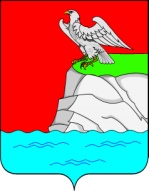       ТАТАРСТАН    РЕСПУБЛИКАСЫ  Югары Ослан муниципаль районы  БАШЛЫГЫ         422570,   Югары  Ослан  авылы, Чехов ур., 18 нче йорттел: (8843-79) 2-13-38, факс: (8843-79) 2-18-39E-mail: sovet.uslon@tatar.ruПриложение №1к Постановлению Главы Верхнеуслонского муниципального района от _________2014 г. №___Совет муниципального районаСовет муниципального районаСовет муниципального района1.Глава Верхнеуслонского муниципального района 1 должность2.Заместитель Главы Верхнеуслонского муниципального района1 должность3.Руководитель аппарата Совета Верхнеуслонского муниципального района1 должность4.Начальник юридического отдела Совета Верхнеуслонского муниципального района1 должность5.Начальник организационного отдела Совета Верхнеуслонского муниципального района1 должность6.Начальник общего отдела Совета Верхнеуслонского муниципального района1 должность7.Начальник отдела бухгалтерского учета и отчетности Совета Верхнеуслонского муниципального района1 должность8.Помощник Главы Верхнеуслонского муниципального района1 должность9.Помощник Главы по вопросам противодействия коррупции Верхнеуслонского муниципального района1 должностьИсполнительный комитетИсполнительный комитетИсполнительный комитет10Руководитель Исполнительного комитета Верхнеуслонского муниципального района1 должность11Первый заместитель руководителя Исполнительного комитета  Верхнеуслонского муниципального района1 должность12Управляющий делами Исполнительного комитета Верхнеуслонского муниципального района1 должность13Заместитель  руководителя  Исполнительного комитета по социально-культурным вопросам Верхнеуслонского муниципального района 1 должность14Заместитель руководителя Исполнительного комитета  по социально-экономическому развитию Верхнеуслонского муниципального района1 должность15Заместитель  руководителя Исполнительного комитета  по строительству, ЖКХ, связи и энергетике Верхнеуслонского муниципального района1 должность16Начальник отдела архитектуры и градостроительства Исполнительного комитета  Верхнеуслонского муниципального района1 должность17Начальник отдела по строительству, ЖКХ, связи и энергетике Исполнительного комитета  Верхнеуслонского муниципального района1 должность18Начальник отдела территориального развития Исполнительного комитета  Верхнеуслонского муниципального района1 должность19Начальник организационного отдела Исполнительного комитета  Верхнеуслонского муниципального района1 должность20Начальник архивного отдела Исполнительного комитета  Верхнеуслонского муниципального района1 должность21Начальник юридического отдела Исполнительного комитета  Верхнеуслонского муниципального района1 должность22Начальник отдела по делам молодежи и спорту Исполнительного комитета  Верхнеуслонского муниципального района1 должность23Помощник руководителя Исполнительного комитета по мобилизационной работе Верхнеуслонского муниципального района1 должностьМуниципальное казенное учреждение «Отдел образования Верхнеуслонского муниципального района»Муниципальное казенное учреждение «Отдел образования Верхнеуслонского муниципального района»Муниципальное казенное учреждение «Отдел образования Верхнеуслонского муниципального района»24Начальник муниципального казенного учреждения«Отдел образования Верхнеуслонского муниципального района»1 должность25Заместитель начальника муниципального казенного учреждения «Отдел образования Верхнеуслонского муниципального района»1 должностьМуниципальное казенное учреждение«Отдел культуры Верхнеуслонского муниципального района»Муниципальное казенное учреждение«Отдел культуры Верхнеуслонского муниципального района»Муниципальное казенное учреждение«Отдел культуры Верхнеуслонского муниципального района»26Начальник муниципального казенного учреждения«Отдел культуры Верхнеуслонского муниципального района»1 должностьФинансово-бюджетная Палата Верхнеуслонского муниципального районаФинансово-бюджетная Палата Верхнеуслонского муниципального районаФинансово-бюджетная Палата Верхнеуслонского муниципального района27Председатель Финансово-бюджетной Палаты Верхнеуслонского муниципального района1 должность28Заместитель председателя Финансово-бюджетной Палаты Верхнеуслонского муниципального района1 должностьКонтрольно-счетная Палата Верхнеуслонского муниципального районаКонтрольно-счетная Палата Верхнеуслонского муниципального районаКонтрольно-счетная Палата Верхнеуслонского муниципального района29Председатель Контрольно-счетной Палаты Верхнеуслонского муниципального района1 должность   Палата имущественных и земельных отношений Верхнеуслонского муниципального района   Палата имущественных и земельных отношений Верхнеуслонского муниципального района   Палата имущественных и земельных отношений Верхнеуслонского муниципального района30Председатель  Палаты имущественных и земельных отношений  Верхнеуслонского муниципального района1 должность31Заместитель председателя  Палаты имущественных и земельных отношений  Верхнеуслонского муниципального района1 должность